NATIONAL ASSEMBLYQUESTION FOR WRITTEN REPLY QUESTION NO.: 1458	Ms P T van Damme (DA) to ask the Minister of Communications:(1)	What total amount has been paid by the SA Broadcasting Corporation (SABC) for all litigation involving a certain person (name furnished) since the 2013-14 financial year;(2)	whether the SABC intends to recover these monies from the specified person; if not, why not; if so, what are the (a) relevant details and (b) timelines in this regard?									NW1600E REPLYThe SABC Interim Board, in its progress report to the Portfolio Committee on Communications on the Implementation of the Recommendations of the Parliament Ad Hoc Committee on the SABC Board Inquiry alluded to the work done in this regard. Further information will be provided in a closed-out report to the Portfolio Committee on Communications on the work done by the SABC Interim Board on the Implementation of the Recommendations of the Parliament Ad Hoc Committee on the SABC Board Inquiry.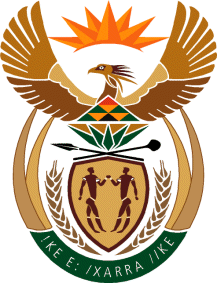 MINISTRY OF COMMUNICATIONS
REPUBLIC OF SOUTH AFRICAPrivate Bag X 745, Pretoria, 0001, Tel: +27 12 473 0164   Fax: +27 12 473 0585Tshedimosetso House,1035 Francis Baard Street, Tshedimosetso House, Pretoria, 1000